S1 Figure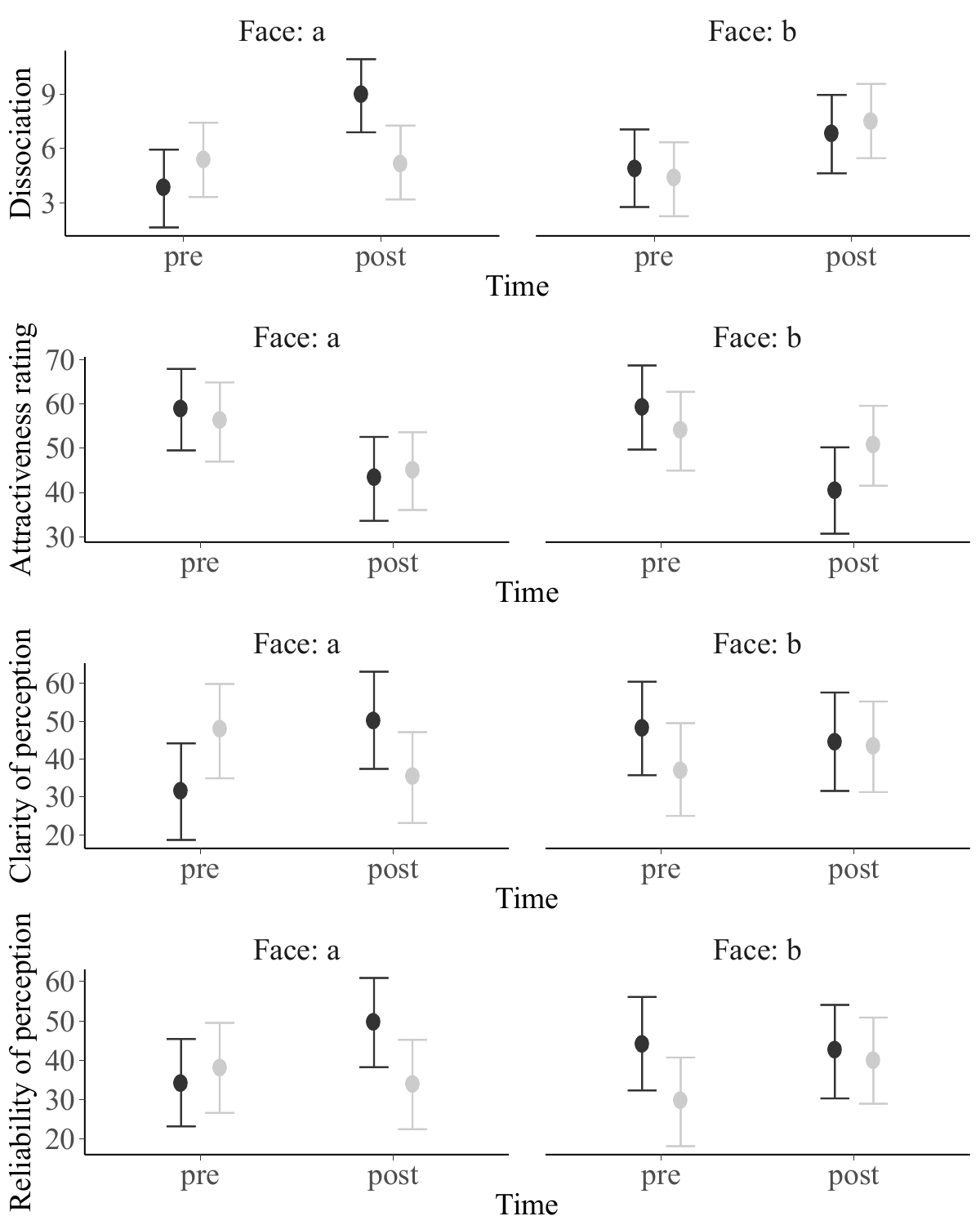 S1 Fig. Pre-post-comparisons between faces and groups (black dots: relevant gazing; grey dots: irrelevant gazing) on the dependent variables dissociation, attractiveness rating, and uncertainty of perception. Higher values indicate a) higher dissociation, b) higher attractiveness ratings, c) lower reliability and clarity of perception, i.e. higher uncertainty of perception. Error bars indicate 95% confidence intervals.